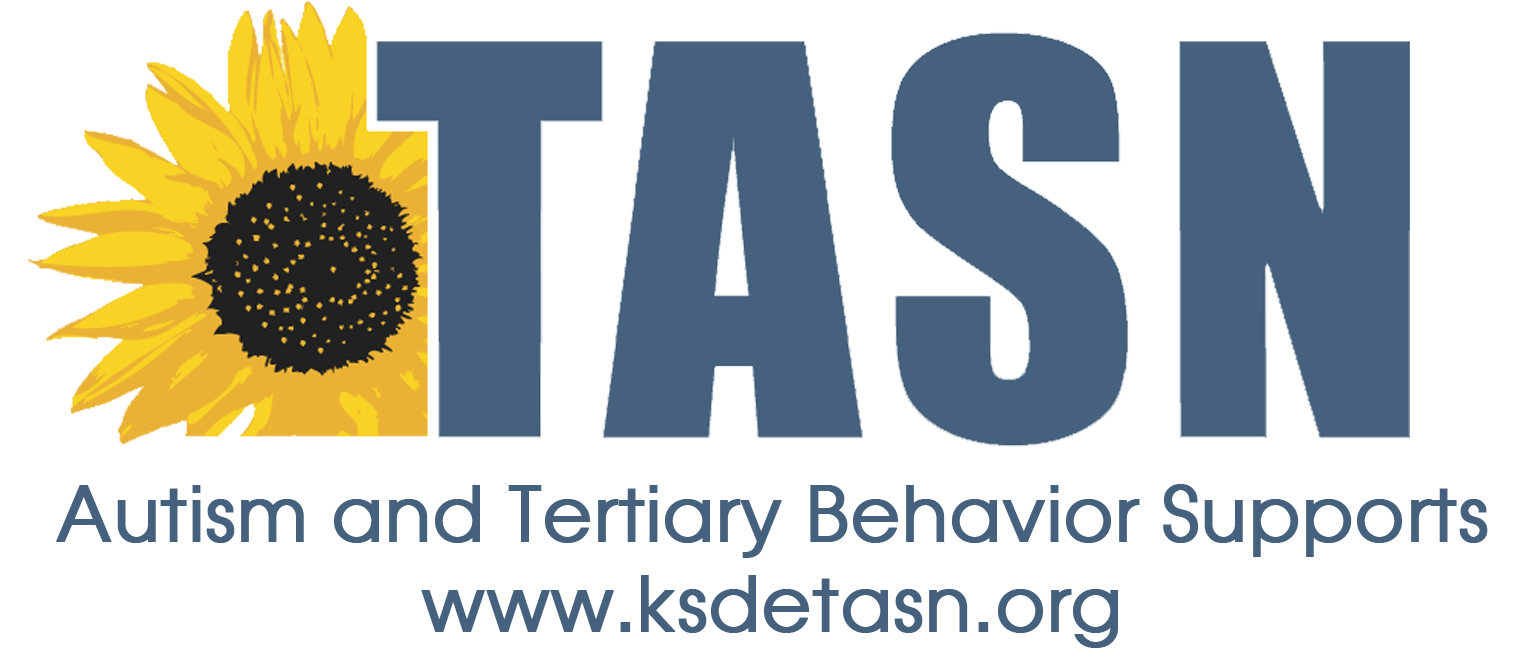 Helping Educators Combat Automatic ThoughtsProcess: What is the goal of the conversation?What are the facts being presented?What thoughts might each person have regarding the information received?What feelings might each person experience based on their thoughts?How might each person’s response be impacted by the thoughts and feelings they are experiencing?What supports might each person need? 